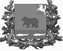 Администрация молчановского РАЙОНАТомской областипостановление16.01.2020                                                                                                           		  №   18с. МолчановоО перечне мест отбывания отдельных видов наказанияВ целях создания необходимых условий для отбывания осужденными наказаний в виде обязательных, исправительных работ на территории Молчановского района, в соответствии со статьями 49, 50 Уголовного кодекса Российской Федерации, статьями 25, 39 Уголовно-исполнительного кодекса Российской Федерации, в связи с поступившими предложениями организаций, индивидуальных предпринимателей, осуществляющих деятельность на территории Молчановского района и по согласованию с обособленным подразделением в Молчановском районе Кривошеинского межмуниципального филиала ФКУ УИИ УФСИН России по Томской областиПОСТАНОВЛЯЮ:1. Утвердить перечни мест отбывания наказания в виде обязательных и исправительных работ (далее – Перечни) в соответствии с приложениями № 1, № 2 к настоящему постановлению. 2. Рекомендовать руководителям организаций, индивидуальным предпринимателям, указанным в Перечнях:1) в установленном порядке и по согласованию с обособленным подразделением в Молчановском районе Кривошеинского межмуниципального филиала ФКУ УИИ УФСИН России по Томской области обеспечить отбывание осужденными обязательных, исправительных работ, назначенных по приговору суда;2) обеспечить контроль за отбыванием осужденными обязательных, исправительных работ, назначенных по приговору суда в соответствии с законодательством Российской Федерации.3. Признать утратившим силу постановление Администрации Молчановского района от 20.02.2019 № 95 «О перечне мест отбывания отдельных видов наказания».4. Настоящее постановление вступает в силу со дня его официального опубликования в официальном печатном издании «Вестник Молчановского района» и подлежит размещению на официальном сайте муниципального образования «Молчановский район» (http://www.molchanovo.ru).5. Контроль за исполнением настоящего постановления возложить на заместителя Главы Молчановского района по экономической политике.Глава Молчановского района                                                   		            Ю.Ю. Сальков                                                                  	 Приложение № 1 к постановлению                                                                     	Администрации Молчановского                                                                     	района                                                                    	от 16.01.2020 № 18Перечень мест отбывания  наказания в виде обязательных работНаименование учреждения, организации, в которых отбываются обязательные работыВиды обязательных работАдминистрация Молчановского районапогрузочно-разгрузочные работы, хозяйственные работыАдминистрация Молчановского сельского поселенияпогрузочно – разгрузочные работы, хозяйственные работы, ликвидация свалок, расположенных на землях лесного фондаАдминистрация Тунгусовского сельского поселенияпогрузочно – разгрузочные работы, хозяйственные работы, ликвидация свалок, расположенных на землях лесного фондаАдминистрация Наргинского сельского поселенияпогрузочно – разгрузочные работы, хозяйственные работы, ликвидация свалок, расположенных на землях лесного фондаАдминистрация Могочинского сельского поселенияпогрузочно – разгрузочные работы, хозяйственные работы, ликвидация свалок, расположенных на землях лесного фондаАдминистрация Суйгинского сельского поселенияпогрузочно – разгрузочные работы, хозяйственные работы, ликвидация свалок, расположенных на землях лесного фондаОГБУЗ «Молчановская районная больница»погрузочно – разгрузочные работы, хозяйственные работыОГСБУ «Томская база авиационной охраны лесов»искусственное лесовосстановление, агротехнический уход за лесными культурами (в рамках госзаданий, выдаваемых Департаментом лесного хозяйства Томской области)  Приложение № 2 к постановлению                                                                        	Администрации Молчановского                                                                        	района  от 16.01.2020 № 18Перечень мест отбывания наказания в виде исправительных работ1) Администрация Молчановского района;2) Администрация Молчановского сельского поселения;3) Администрация Тунгусовского сельского поселения;4) Администрация Наргинского сельского поселения;5) Администрация Могочинского сельского поселения;6) Администрация Суйгинского сельского поселения;7) Молчановский почтамт ОСП УФСП Томской области – филиал ФГУП «Почта России»;8) ОГБУ «Наргинский ДИПИ Молчановского района»;9) ОГБУЗ «Молчановская районная больница»;10) Индивидуальный предприниматель крестьянское (фермерское) хозяйство И.Н. Жарченко;11) Индивидуальный предприниматель крестьянское (фермерское) хозяйство       Г.П. Тмоян;12) Индивидуальный предприниматель крестьянское (фермерское) хозяйство        Т.А. Лихачева (сезонная работа – в летне-осенний период);13) Индивидуальный предприниматель Г.М. Саргсян;14) ООО «Я да».Управляющий делами АдминистрацииМолчановского района                                                                А.Ю. Алистратов